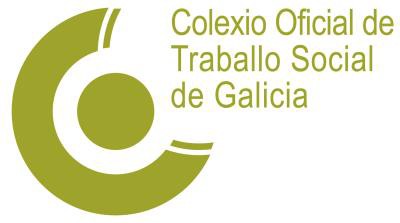 O COTSG urxe á Xunta a tomar medidas de acompañamento social e de protección das traballadoras do SAFDesde a Xunta de Goberno consideran que, de non facelo, se poden producir situación de “extrema gravidade” e aporta directrices a maioresRedacción, 17-03-20.- O pasado 12  e 13 de marzo o goberno autonómico anunciou unha serie de medidas de orde sanitario e social para a prevención da extensión e contaxio do virus COVID19. En dito paquete está o peche dos centros de día, tanto de persoas maiores como de persoas con discapacidade, centros sociocomunitarios así como a imposiblidade de ingreso en centro residencial para persoas maiores, menores e o peche de centros escolares.Porén, a Xunta de Goberno do COTSG subliña que non se están a “tomar medidas de prevención e protección social” que de carácter “urxente” se debían estar aplicando tras o peche e cancelación destes servizos. A atención social de persoas en fraxilidade, da cobertura ordinaria das súas necesidades mais básicas de subsistencia, que as protexe de situacións de claudicación ou ansiedade, queda interrompida. Desde o COTSG alertan de que esta “interrupción abrupta pode derivar en situacións de moita gravidade”. Servizo de atención no fogar Outra cuestión que preocupa á entidade é que a Xunta non está “tendo en consideración o servizo de axuda no fogar (SAF)”. A Xunta de Goberno ten “constancia” de que “non todas as empresas prestadoras de SAF poñen a disposición das auxiliares as medidas de prevención para o contaxio e propagación do coronavirus”. Ao fío disto engaden que “se ben é certo que a xestión directa do SAF correspóndelle ás entidades locais, tamén é certo que a Xunta e as Deputacións teñen a obriga de asistir aos concellos tanto a nivel técnico como material”. Nesta liña consideran que “esta asistencia debería ser inmediata e coordinada”.Residencias, centros de día e centros educativosPara o COTSG o “peche de centros de día provoca unha serie de situacións de emerxencia que non se están a resolver”, por exemplo, “persoas sen rede de apoio cunha dependencia moderada a alta que non poden acudir ao centro de día e non teñen garantida a alimentación básica ou aseo nos próximos 15 días”. Engaden, tamén persoas con coidadores de “avanzada idade ou con outras discapacidades que non poden soster por 15 días as atencións que precisan”. Ademais, a Xunta de Goberno cre que “a imposibilidade de executar ingresos residenciais impide que persoas que se atopen en emerxencia social poidan acceder ao recurso que precisan. Isto provoca a ocupación de camas nos centros hospitalarios (que hai que liberar) ou situacións de extrema gravidade e risco nos domicilios”Do mesmo xeito subliñan que o peche de centros educativos deriva en que “existan proxenitores que, pola falta de rede social con profesións que non interrompen a súa actividade laboral, teñan serias dificultades para prestar a precisa atención e garantir o illamento e benestar das persoas menores ao seu cargo”Así, desde o COTSG consideran que se están a “obviar as medidas de acompañamento social que deben ir parellas aos peches de centros e servizos de xeito inminente” e SOLICITAN á Consellería de Política Social e á Consellería de Sanidade as seguintes medidas:  - Crear de xeito inmediato Mesas de Coordinación Sociosanitaria, con todos os axentes implicados; persoal de dirección da Xunta de Galicia, Sergas,  Servizos Sociais Comunitarios e Servizos Sociais Específicos co obxecto de artellar un plan de actuación de emerxencia social e dar cobertura as  persoas con especiais dificultades para a superación do illamento e peche de centros e servizos.- Integrar ás xefas de servizo de traballo social dos ámbitos sociais sanitarios no comité de crise.- Regular os servizos mínimos a dispensar polas auxiliares de axuda no fogar, e dotar a estas persoas de todo o material de protección preciso, equiparándoas ao persoal sanitario co obxecto de evitar a propagación do virus nos colectivos máis sensibles.- Establecer un servizo de reparto de alimentos tanto preparados como non preparados (alimentos frescos) para aquelas persoas con especiais dificultades para o mantemento das súas necesidades básicas tras o peche de centros.- Permitir o ingreso en centros residenciais das situacións de emerxencia social e extrema gravidade, mantendo a corentena das persoas ingresadas nos propios centros para garantir a cobertura das súas necesidade básicas.-Habilitar un teléfono específico  de atención social, co obxecto de atender, coordinar e derivar as demandas de tipo social e urxente que se poidan presentar derivadas da situación de illamento- Dar cobertura técnica e profesional ás entidades locais que carezan de persoal cualificado para a xestión de emerxencias para axudar a crear protocolos de atención en situacións urxentes non sanitarias derivadas do illamento- Ofrecer orientacións básicas e homoxéneas a todas as profesionais do social que nestes días terán que atender a demanda  e pregunta de persoas que carecen de rede social de apoio ou presentan especiais dificultades